Задолженија 8 одделение 25.05Подготовка за писмена работаÜbung 1 Adjektive Steigerung-степенување на придавките:Bilde den Komparativ:Ein Motorrad ist teuer, aber dieses Auto hier ist teurer.Georg verdient viel, aber seine Schwester verdient _______________________.Mein Hund ist lieb, aber Claudias Katze ist _______________________.Alex spricht sehr gut Deutsch, aber seine Freundin spricht _______________________.Felix ist nicht so groβ. Jan ist _______________________.Das Schloss Belvedere ist schön, aber Schloss Schönbrunn ist _______________________.Der Sommer ist heiβ in Österreich, aber der Sommer in Australien ist ________________.Die Donau ist lang, aber ich glaube der Nil ist _______________________.Frida läuft schnell, aber Silvia läuft _______________________.Übung: Komparativ oder Superlativ?Wie lautet die richtige Form? Livia trinkt lieber Kaffee als Tee, aber am liebsten trinkt sie Kakao. (gern)Im Frühling ist es ___________ als im Herbst, aber ___________________ ist es natürlich im Sommer. (heiß)Susanne ist ___________ als ihre Schwester, aber Sarah ist ____________. (klein)Der neue Fall von Hercule Poirot ist viel ______________ als die anderen. (spannend)Äpfel schmecken________, aber Bananen schmecken ___________, und Ananas schmecken am _______________. (süß)Meine Kusine ist zwei Jahre ______________ als ich. (jung)Übung 2Warum? Verbinden Sie die Sätze mit „weil“-поврзете ги речениците со сврзникот „weil“Bilden Sie Sätze ihre – Frau Bauer – weil – ist – unglücklich – weggelaufen – Katze ist ________________________________________________________________ freut – hat – Petra – sich – Prüfung – weil – bestanden – sie – die ________________________________________________________________ kauft ein – weil – Supermarkt – dort – am billigsten – alles – im – sie – ist ________________________________________________________________ Bett – sie – müde – weil – Anna – ins – geht – ist ________________________________________________________________ am Wochenende – krank – weil – nicht – ich – bin – mitgekommen – war ________________________________________________________________ es Olivenöl – weil – wir – gesund – ist – nehmen – zum Kochen ________________________________________________________________Übung 3Ergänzt die Adjektive mit den Endungen -e oder -en(Adjektive-Nominativ,Akkusativ)-дополнете ги придавките со дадените наставки(деклинација на придавките во Номинатив или Акузатив)Ergänze die richtige Endung.Top of Form1. Wie heißt dein neu    Freund?

2. Mein alt    Auto fährt noch sehr schnell.

3. Kennst du Irma und ihre klein    Schwestern?

4. Er spielt gerne mit seinen süß    Hunden.

5. Alt    Filme finde ich interessant.Top of Form1. Zu einem blutig Steak trinke ich gerne rot Wein.

2. Ein langweilig Buch ist mir lieber als ein interessant Film.

3. Das Lesen von interessant Büchern ist mein liebst Hobby.

4. Blond Frauen, kalt Bier und eine gut Zigarette; das ist mein Paradies.

5. Mit seinen klein Kindern geht er oft in den nah Tierpark.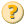 1. Die alt    Frau sieht das rot    Auto.

2. Die klein    Kinder spielen mit dem jung    Hund.

3. Wie heißt der neu    Student.

4. Das grün    Fahrrad mit dem weiß    Sattel gehört mir.

5. Ich besuche den krank    Lehrer.Bottom of FormBottom of FormÜbung 4Schreiben Sie Sätze mit den Reflexive Verben: Ergänze die Personalpronomen im Akkusativ.◆ Boris, rufst du mich heute Nachmittag an? ● Ja, ich________ rufe an. ◆ Boris, findest du________ nett? ● Ja, ich finde______ nett. ◆ Boris, magst du_______ ? ● Ja, aber du nervst_______ , Tina. ■ Papa, bringst du______ zum Training? ▼ Ja, ich bringe_________ um fünf zum Training. ■ Papa, fotografierst du___________ ? ▼ Ja, ich fotografiere____________ .Setze die reflexiven Verben richtig ein (Zeitform beachten).Er (sich kämmen)  die Haare.Wenn ihr keine Jacke anzieht, werdet ihr (sich erkälten) .Du musst (sich schämen/nicht) .Wir haben (sich verlaufen) .Ich (sich bewerben)  um eine Arbeitsstelle.Sie haben (sich bemühen) , nicht zu lachen.Übung 5Was trägst du gern (Kleidung)?-Што носиш со задоволство?,Welchen Sport,Sportler magst du?-Кој спорт,спортист го обожаваш,сакаш?,Was feiern Sie mit Ihre Familie,welche Feste?-Што славите со вашата фамилија,кои празници?